HARCAMA BİRİMLERİ İÇİN YETKİ TALEP FORMU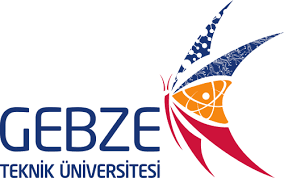 Kurum Adı:Gebze Teknik ÜniversitesiBirim Adı:Yetki Verilecek KişiT.C. Kimlik No:                       Adı Soyadı:Ünvanı:Maaş Aldığı Birim:E-Posta Adresi:Yetkisi İptal Edilecek KişiMali Yönetim Sistemi (MYS) :                                     Mali Yönetim Sistemi (MYS) :                                              Veri Giriş Görevlisi         Gerçekleştirme Görevlisi         Harcama Yetkilisi Kullanıcısı         Veri Giriş Görevlisi         Gerçekleştirme Görevlisi         Harcama Yetkilisi KullanıcısıKBS-Maaş:                                                               KBS-Maaş:                                                                        Gerçekleştirme Görevlisi (Maaş Mutemedi)         Gerçekleştirme Görevlisi Kullanıcısı          Harcama Yetkilisi Kullanıcısı         Gerçekleştirme Görevlisi (Maaş Mutemedi)         Gerçekleştirme Görevlisi Kullanıcısı          Harcama Yetkilisi KullanıcısıKBS-Taşınır Kayıt ve Yönetim Sistemi:KBS-Taşınır Kayıt ve Yönetim Sistemi:         Taşınır Kayıt Yetkilisi         Taşınır Kontrol Yetkilisi         Taşınır Kayıt Yetkilisi         Taşınır Kontrol YetkilisiKBS-Ek Ders:KBS-Ek Ders:          Gerçekleştirme Görevlisi (Maaş Mutemedi)          Gerçekleştirme Görevlisi           Harcama Yetkilisi           Gerçekleştirme Görevlisi (Maaş Mutemedi)          Gerçekleştirme Görevlisi           Harcama Yetkilisi KBS-Kamu Taşıtları Yön. Bilgi Sistemi:KBS-Kamu Taşıtları Yön. Bilgi Sistemi:         Taşıt Veri Giriş Görevlisi         Taşıt Kurum Kullanıcısı         Taşıt Veri Giriş Görevlisi         Taşıt Kurum KullanıcısıFormu Hazırlayan Personelin İletişim Bilgileri:Formu Hazırlayan Personelin İletişim Bilgileri:Ad Soyadı:Telefon No. / Varsa Dahili No:Not:*Bu form Muhasebe Biriminden talep edilen yetkiler için eksiksiz doldurulup üst yazıya ek olarak gönderilmelidir.Ad Soyadı:Telefon No. / Varsa Dahili No:Not:*Bu form Muhasebe Biriminden talep edilen yetkiler için eksiksiz doldurulup üst yazıya ek olarak gönderilmelidir.